ENFEITE O NÚMERO DOIS COM PAPEL CREPOM.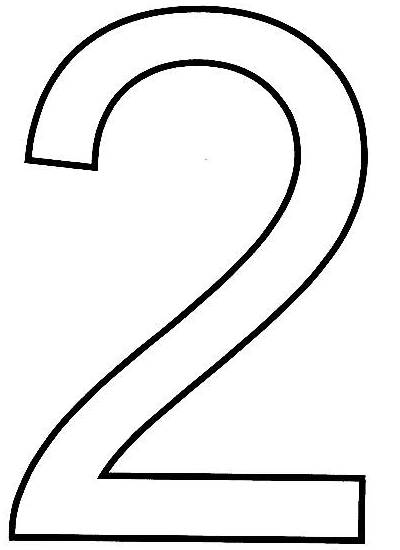 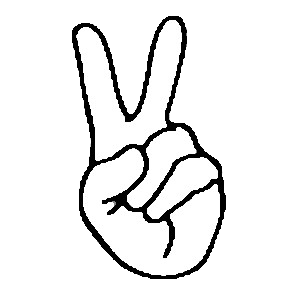 ESCOLADATADATA____ /____ / ________ /____ / ________ /____ / ____ALUNOPROFESSORAPROFESSORAANOANOTURMA